ПРАВИТЕЛЬСТВО РОССИЙСКОЙ ФЕДЕРАЦИИПОСТАНОВЛЕНИЕот 28 апреля 2016 г. N 368ОБ УТВЕРЖДЕНИИ ПРАВИЛПРЕДОСТАВЛЕНИЯ ИНФОРМАЦИИ О ПОЛУЧЕНИИ РЕДАКЦИЕЙ СРЕДСТВАМАССОВОЙ ИНФОРМАЦИИ, ВЕЩАТЕЛЕМ ИЛИ ИЗДАТЕЛЕМ ДЕНЕЖНЫХСРЕДСТВ ОТ ИНОСТРАННОГО ГОСУДАРСТВА, МЕЖДУНАРОДНОЙОРГАНИЗАЦИИ, ИНОСТРАННОЙ ОРГАНИЗАЦИИ, ИНОСТРАННОГО АГЕНТА,ИНОСТРАННОГО ГРАЖДАНИНА, ЛИЦА БЕЗ ГРАЖДАНСТВА, А ТАКЖЕОТ РОССИЙСКОЙ ОРГАНИЗАЦИИ, УЧАСТНИКАМИ И (ИЛИ) УЧРЕДИТЕЛЯМИКОТОРОЙ ЯВЛЯЮТСЯ УКАЗАННЫЕ ЛИЦАВ соответствии со статьей 19.2 Закона Российской Федерации "О средствах массовой информации" Правительство Российской Федерации постановляет:Утвердить прилагаемые Правила предоставления информации о получении редакцией средства массовой информации, вещателем или издателем денежных средств от иностранного государства, международной организации, иностранной организации, иностранного агента, иностранного гражданина, лица без гражданства, а также от российской организации, участниками и (или) учредителями которой являются указанные лица.(в ред. Постановления Правительства РФ от 27.02.2023 N 309)Председатель ПравительстваРоссийской ФедерацииД.МЕДВЕДЕВУтвержденыпостановлением ПравительстваРоссийской Федерацииот 28 апреля 2016 г. N 368ПРАВИЛАПРЕДОСТАВЛЕНИЯ ИНФОРМАЦИИ О ПОЛУЧЕНИИ РЕДАКЦИЕЙ СРЕДСТВАМАССОВОЙ ИНФОРМАЦИИ, ВЕЩАТЕЛЕМ ИЛИ ИЗДАТЕЛЕМ ДЕНЕЖНЫХСРЕДСТВ ОТ ИНОСТРАННОГО ГОСУДАРСТВА, МЕЖДУНАРОДНОЙОРГАНИЗАЦИИ, ИНОСТРАННОЙ ОРГАНИЗАЦИИ, ИНОСТРАННОГО АГЕНТА,ИНОСТРАННОГО ГРАЖДАНИНА, ЛИЦА БЕЗ ГРАЖДАНСТВА, А ТАКЖЕОТ РОССИЙСКОЙ ОРГАНИЗАЦИИ, УЧАСТНИКАМИ И (ИЛИ) УЧРЕДИТЕЛЯМИКОТОРОЙ ЯВЛЯЮТСЯ УКАЗАННЫЕ ЛИЦА1. Информация о получении редакцией средства массовой информации, вещателем или издателем (далее - получатели) денежных средств от иностранного государства, международной организации, иностранной организации, иностранного агента, иностранного гражданина, лица без гражданства, а также от российской организации, участниками и (или) учредителями которой являются указанные лица (далее - отправители), предоставляется уполномоченными представителями получателей в Федеральную службу по надзору в сфере связи, информационных технологий и массовых коммуникаций.(в ред. Постановления Правительства РФ от 27.02.2023 N 309)2. Состав информации, предоставляемой в Федеральную службу по надзору в сфере связи, информационных технологий и массовых коммуникаций получателями в случае получения денежных средств от отправителей, включает:а) наименование получателя;б) реквизиты счета (счетов) получателя;в) информацию об основаниях получения денежных средств;г) реквизиты платежного документа (платежных документов);д) копии документов, подтверждающих основания совершения платежа (платежей) отправителями (при наличии);е) копии документов, подтверждающих поступление или зачисление денежных средств отправителя;ж) сведения из торгового реестра страны регистрации или иной эквивалентный документ в соответствии с законодательством страны регистрации учредителя (участника) юридического лица отправителя.3. Информация, предоставляемая в Федеральную службу по надзору в сфере связи, информационных технологий и массовых коммуникаций получателями в случае получения денежных средств от отправителей, предоставляется один раз в квартал (отчетный период) не позднее 10-го числа месяца, следующего за отчетным периодом, путем направления уведомления о получении денежных средств, форма которого утверждается Федеральной службой по надзору в сфере связи, информационных технологий и массовых коммуникаций (далее - уведомление).4. Уведомление направляется в электронном виде посредством заполнения соответствующей электронной формы на официальном сайте Федеральной службы по надзору в сфере связи, информационных технологий и массовых коммуникаций в информационно-телекоммуникационной сети "Интернет" (www.rkn.gov.ru) либо посредством федеральной государственной информационной системы "Единый портал государственных и муниципальных услуг (функций)" в информационно-телекоммуникационной сети "Интернет".5. Уведомление регистрируется Федеральной службой по надзору в сфере связи, информационных технологий и массовых коммуникаций в день его поступления.6. В течение 2 рабочих дней со дня регистрации уведомления Федеральная служба по надзору в сфере связи, информационных технологий и массовых коммуникаций направляет получателю подтверждение получения уведомления в форме электронного документа, заверенного квалифицированной электронной подписью, на указанный в уведомлении адрес электронной почты либо посредством федеральной государственной информационной системы "Единый портал государственных и муниципальных услуг (функций)" в информационно-телекоммуникационной сети "Интернет".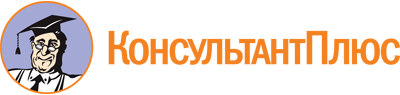 Постановление Правительства РФ от 28.04.2016 N 368
(ред. от 27.02.2023)
"Об утверждении Правил предоставления информации о получении редакцией средства массовой информации, вещателем или издателем денежных средств от иностранного государства, международной организации, иностранной организации, иностранного агента, иностранного гражданина, лица без гражданства, а также от Российской организации, участниками и (или) учредителями которой являются указанные лица"Документ предоставлен КонсультантПлюс

www.consultant.ru

Дата сохранения: 08.06.2023
 Список изменяющих документов(в ред. Постановления Правительства РФ от 27.02.2023 N 309)Список изменяющих документов(в ред. Постановления Правительства РФ от 27.02.2023 N 309)